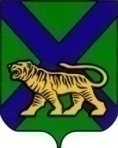 ТЕРРИТОРИАЛЬНАЯ ИЗБИРАТЕЛЬНАЯ КОМИССИЯ
ГОРОДА ДАЛЬНЕРЕЧЕНСКАРЕШЕНИЕ г. ДальнереченскВ соответствии со ст. 23, 31 п.7, 9 Избирательного кодекса Приморского края, на основании поступившего в Территориальную избирательную комиссию г.Дальнереченска, письменного заявления члена участковой избирательной комиссии с правом решающего голоса Бачкова Виктора Гурьяновича о сложении своих полномочий до исчисления срока полномочий по собственному желанию, Территориальная избирательная комиссия города ДальнереченскаРЕШИЛА:Освободить от обязанностей члена участковой избирательной комиссии избирательного участка № 1114 Дальнереченского городского округа до истечения сроков своих полномочийНазначить нового члена участковой избирательной комиссии №1114 их резерва составов участковых избирательных комиссий Приморского края, взамен выбывшего, в порядке и в сроки, установленные действующим законодательством.Разместить настоящее решение в сети «Интернет», на сайтах избирательной комиссии Приморского края, Дальнереченского городского округа, в разделе ТИК г.Дальнереченска.  Направить настоящее решение в участковую избирательную комиссию  № 1114 для сведения.Опубликовать настоящее решение в газете «Дальнеречье»Председатель территориальной избирательной комиссии  						                      С.И.ВасильевСекретарь территориальной                                                                             Н.Н.Сиротенкоизбирательной комиссии 01.09.2014г№ 146Об освобождении от обязанностей члена участковой избирательной комиссии  избирательного участка № 1114 Дальнереченского городского округа Приморского края до истечения срока полномочий.№п/пФИОГод рожденияКем выдвинут в состав УИК1Бачкова Виктора Гурьяновича25.08.1954собрание избирателей по месту работы - собранием избирателей по месту работы: МБОУ "СОШ № 3"